                                                                    T.C.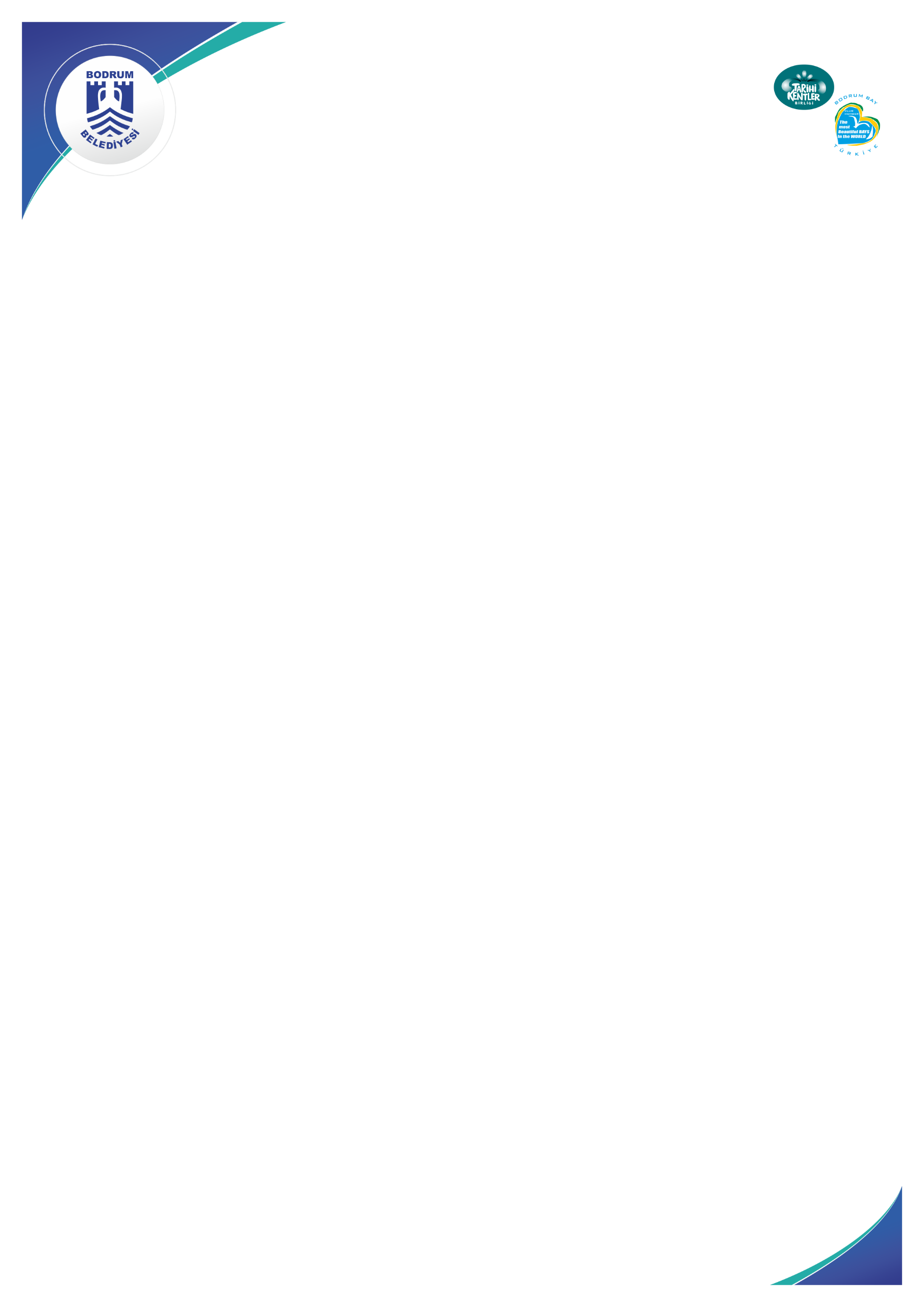 BODRUM BELEDİYE BAŞKANLIĞIPark ve Bahçeler Müdürlüğü Kamera Bulunan Parklar;Çırkan Mahallesi 23 Nisan ParkıTepecik Mahallesi Abdullah Malay Parkı Umurça Mahallesi Umurça Parkı